EARNEST MONEY DEPOSIT RECEIPTThe undersigned, as Escrow Agent or earnest money deposit holder (“Escrow Agent”), hereby acknowledges receipt of the sum of $ 	(the “Deposit”), as the deposit under the Agreement described below (the “Agreement”).The Deposit shall be held by Escrow Agent in a segregated (non-comingled) account.The Deposit shall be deposited in an interest-bearing account, as determined by Escrow Agent.The Deposit shall not be deposited in an interest-bearing account.Parties to the AgreementSeller:  	Buyer:  	Property Address:  	Pertinent Dates under the Agreement:Agreement Date:  	Feasibility/Due Diligence Expiration Date (if applicable):  	Closing Date:  	Escrow Agent agrees to perform the duties applicable to Escrow Agent in accordance with the terms of the Agreement. Escrow Agent acknowledges its receipt of both the Deposit and a fully executed original or electronic copy of the Agreement. In the event of any inconsistency between the terms of the Agreement and the terms of this Receipt, the applicable term of the Agreement shall prevail.ESCROW AGENT:Name:	 Title:	 Date: 	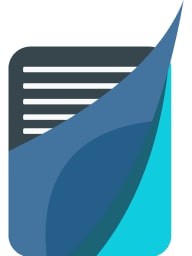 